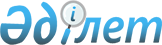 О создании Республиканской комиссии содействия проведению национальной переписи населения Республики Казахстан в 2009 году
					
			Утративший силу
			
			
		
					Постановление Правительства Республики Казахстан от 15 февраля 2008 года N 143. Утратило силу постановлением Правительства Республики Казахстан от 20 мая 2010 года N 453

      Сноска. Утратило силу постановлением Правительства РК от 20.05.2010 № 453.      Правительство Республики Казахстан ПОСТАНОВЛЯЕТ: 

      1. Создать Республиканскую комиссию содействия проведению национальной переписи населения Республики Казахстан в 2009 году (далее - Комиссия) в составе согласно приложению к настоящему постановлению. 

      2. Утвердить прилагаемое Положение о Комиссии. 

      3. Акимам областей, городов Астаны и Алматы создать областные комиссии содействия проведению национальной переписи населения Республики Казахстан в 2009 году. 

      4. Настоящее постановление вводится в действие со дня подписания.       Премьер-Министр 

      Республики Казахстан Приложение          

к постановлению Правительства  

Республики Казахстан      

от 15 февраля 2008 года N 143       Сноска. Состав с изменениями, внесенными постановлением Правительства РК от 18.06.2008 N 595 ; от 26.02.2009 N 223 (порядок введения в действие см. п. 2 ).  

Состав Республиканской комиссии 

содействия проведению национальной переписи населения 

Республики Казахстан в 2009 году Шукеев                 - Заместитель Премьер-Министра 

Умирзак Естаевич         Республики Казахстан, председатель Мешимбаева             - Председатель Агентства Республики 

Анар Ертулевна           Казахстан по статистике, заместитель 

                         председателя Касенова               - директор Департамента социальной и 

Асия Каналбаевна         демографической статистики 

                         Агентства Республики Казахстан по 

                         статистике, секретарь Жошыбаев               - ответственный секретарь 

Рапиль Сейтханович       Министерства иностранных дел 

                         Республики Казахстан Коржова                - ответственный секретарь Министерства 

Наталья Артемовна        финансов Республики Казахстан Омаров                 - ответственный секретарь 

Тобылбек Есенжолович     Министерства сельского хозяйства 

                         Республики Казахстан Советский              - ответственный секретарь Министерства 

Вячеслав Крестьянович    индустрии и торговли Республики Казахстан Абди                   - ответственный секретарь Агентства 

Нурлан Абиканович        Республики Казахстан по защите конкуренции 

                         (Антимонопольное агентство) 

                         (по согласованию) Абденов                - вице-министр труда и социальной 

Серик Сакбалдиевич       защиты населения Республики 

                         Казахстан Бекетаев               - вице-министр юстиции Республики 

Марат Бакытжанович       Казахстан Майлыбаев              - вице-министра культуры и информации 

Баглан Асаубаевич        Республики Казахстан Куанганов              - вице-министр образования и науки 

Фархад Шаймуратович      Республики Казахстан Кусаинов               - вице-министр экономики и 

Марат Абсеметович        бюджетного планирования Республики 

                         Казахстан Кутербеков             - вице-министр транспорта и 

Дулат Казистаевич        коммуникаций Республики Казахстан Бралиев                - вице-министр охраны окружающей среды 

Альжан Хамидулаевич      Республики Казахстан Вощенкова              - вице-министр здравоохранения Республики 

Тамара Анатольевна       Казахстан Ойнаров                - заместитель Министра обороны 

Азамат Рыскулович        Республики Казахстан Сабдалин               - вице-министр по чрезвычайным 

Аблай Киялович           ситуациям Республики Казахстан Ускенбаев              - вице-министр туризма и спорта Республики 

Каирбек Айтбаевич        Казахстан Федоров                - вице-министр внутренних дел 

Олег Анатольевич         Республики Казахстан Абылканов              - заместитель директора Пограничной 

Амангелды Анкешевич      службы Комитета национальной 

                         безопасности Республики Казахстан 

                         (по согласованию) Дурмагамбетов          - заместитель Председателя Агентства 

Ерлан Дмитриевич         по информатизации и связи 

                         Республики Казахстан Жампеисов              - заместитель Председателя Агентства 

Амангельды               по управлению земельными ресурсами 

Суимбаевич               Республики Казахстан Байсынов               - заместитель Председателя Агентства 

Мурат Байсынович         Республики Казахстан по регулированию и 

                         надзору финансового рынка и финансовых 

                         организаций (по согласованию) Джаркинбаев            - заместитель Председателя Агентства 

Жасер Азимханович        Республики Казахстан по регулированию 

                         естественных монополий Комекбаев              - заместитель Председателя Агентства 

Али Амантаевич           Республики Казахстан по делам 

                         государственной службы (по согласованию) Айсагалиева            - заместитель председателя Комитета 

София Серикбаевна        таможенного контроля Министерства финансов 

                         Республики Казахстан Нурланбаев             - заместитель акима Восточно- 

Ерлан Кумарбекович       Казахстанской области Такенов                - заместитель акима 

Болат Долдаевич          Алматинской области     Даукенов               - заместитель акима Атырауской области 

Болат Асылович Камалиев               - первый заместитель акима 

Берик Сайлауович         Карагандинской области Мейстер                - первый заместитель акима 

Виктор Викторович        Костанайской области Мукашев                - первый заместитель акима города 

Маулен Шапанбаевич       Алматы Скляр                  - заместитель акима Павлодарской области 

Роман Васильевич Кожаметов              - заместитель акима Кызылординской области 

Сабит Нурмаханович Иманалиев              - заместитель акима Жамбылской 

Бахытбек Зубайраевич     области Ногаев                 - заместитель акима Западно- 

Нурлан Аскарович         Казахстанской области Смаилов Жанболат       - первый заместитель акима Северо- 

Амангельдиевич           Казахстанской области Адильбеков             - заместитель акима Акмолинской области 

Даурен Зекенович Нуркатова              - заместитель акима Актюбинской области 

Сара Каиржановна Садуакасова            - заместитель акима Южно- 

Елдана Макиновна         Казахстанской области Жаксылыков             - заместитель акима города Астаны 

Тимур Мекешевич Трумов                 - заместитель акима Мангистауской 

Серикбай Утелгенович     области Утверждено         

постановлением Правительства 

Республики Казахстан     

от 15 февраля 2008 года N 143  

Положение 

о Республиканской комиссии содействия проведению национальной 

переписи населения Республики Казахстан 

в 2009 году  

1. Общие положения 

      1. Республиканская комиссия содействия проведению национальной переписи населения Республики Казахстан в 2009 году (далее - Комиссия) создана для решения организационных и инструктивных вопросов, связанных с подготовкой и проведением национальной переписи населения Республики Казахстан (далее - перепись населения). 

      2. Комиссия является консультативно-совещательным органом при Правительстве Республики Казахстан. 

      3. Комиссия в своей деятельности руководствуется Конституцией Республики Казахстан, законами Республики Казахстан, актами Президента и Правительства Республики Казахстан и иными нормативными правовыми актами Республики Казахстан, а также настоящим Положением.  

2. Задачи и права Комиссии 

      4. Основной задачей Комиссии является выработка предложений по решению организационных вопросов и проблем, возникающих при организации и проведении переписи населения. 

      5. В соответствии со своими задачами Комиссия имеет право: 

      1) взаимодействовать с центральными исполнительными и другими государственными органами и организациями; 

      2) приглашать на заседания Комиссии и заслушивать представителей государственных органов и организаций, а также физических лиц Республики Казахстан по вопросам, входящим в компетенцию Комиссии; 

      3) в установленном законодательством порядке запрашивать и получать от государственных и других организаций, а также физических лиц материалы, необходимые для реализации задач Комиссии.  

3. Организация деятельности Комиссии 

      6. Председатель Комиссии руководит ее деятельностью, председательствует на заседаниях Комиссии, планирует работу, осуществляет общий контроль над реализацией решений и несет, в соответствии с действующим законодательством, персональную ответственность за деятельность, осуществляемую Комиссией и за решения, вырабатываемые Комиссией. Во время отсутствия председателя, его функции выполняет заместитель председателя. 

      7. Рабочим органом комиссии является Агентство Республики Казахстан по статистике, которое осуществляет организационно-техническое обеспечение работы Комиссии. 

      8. Организацию работы Комиссии, подготовку соответствующих документов, материалов и оформление протокола заседания Комиссии осуществляет секретарь Комиссии. 

      9. Решения Комиссии принимаются открытым голосованием и считаются принятыми, если за них подано большинство голосов от общего количества членов Комиссии, оформляются протоколом заседания Комиссии и носят рекомендательный характер. В случае равенства голосов, принятым считается решение, за которое проголосовал председатель. 

      Члены Комиссии имеют право на особое мнение, которое, в случае его выражения, должно быть изложено в письменном виде и приложено к протоколу Комиссии. 

      10. Комиссия прекращает свою деятельность на основании решения Правительства Республики Казахстан. 
					© 2012. РГП на ПХВ «Институт законодательства и правовой информации Республики Казахстан» Министерства юстиции Республики Казахстан
				